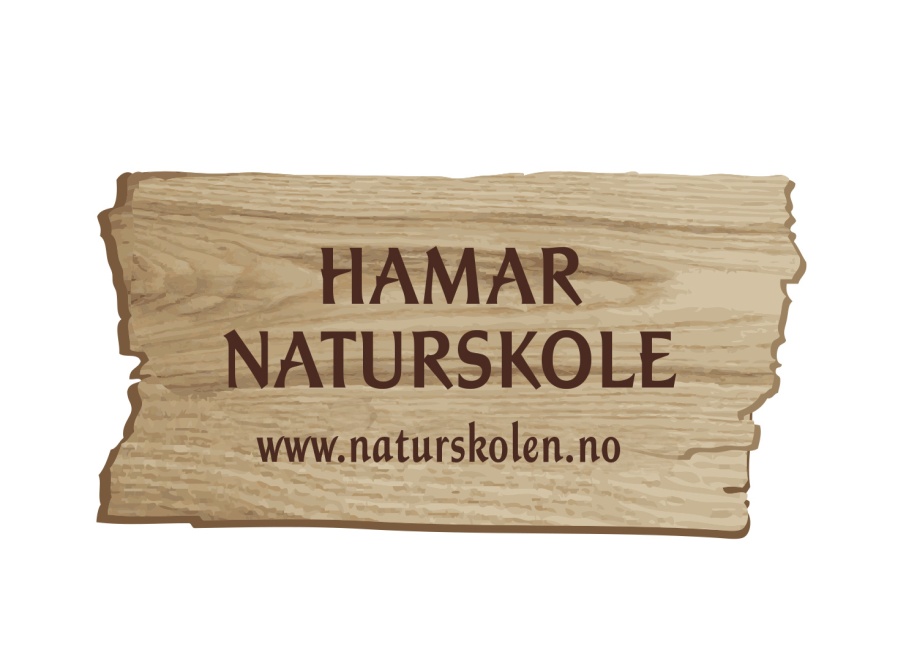 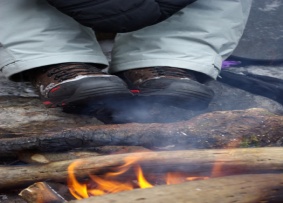 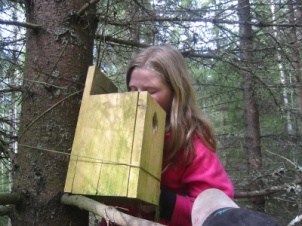 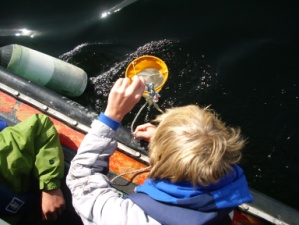 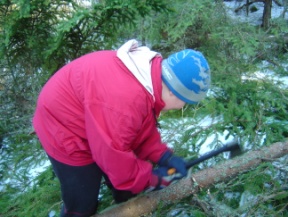 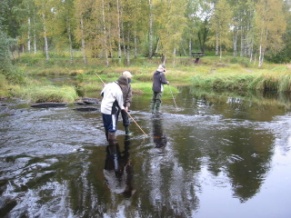 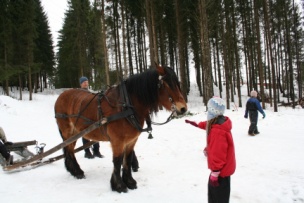 NATURSKOLENS ALTERNATIVE OPPLÆRINGSARENANaturskolens "alternative opplæringsarena" er et deltidstilbud for enkeltelever i barne- og ungdomsskolen. Tilbudet baseres på hele undervisningsdager, kl.08.30-14.00, og organiseres i små elevgrupper med stor voksentetthet. Oftest har eleven en fast dag i uken hos oss.All undervisning er basert på natur, miljø og friluftsliv, og knyttes opp mot målsettinger fra hver enkelt elevs individuelle opplæringsplan. I tillegg baseres undervisningsoppleggene på Naturskolens filosofi og idègrunnlag der mestring og praktisk opplæring er viktige faktorer.Vi har base ved Naturens hus, men bruker også Furuberget, Klukhagan, Mjøsa og Nybusjøen aktivt. Aktivitetene tilpasses den enkelte elevgruppa, men følger hovedemnene som er nevnt i årshjulet (se baksiden). Målgruppen er elever i barne- og ungdomsskolen, som har enkeltvedtak om å ha deler av opplæringen ved en annen læringsarena enn i den ordinære skolen.Elevene kan søkes inn for en eller flere dager pr.uke og koster kr. 1350.- pr dag. Vi har totalt 10 elevplasser og kjører løpende inntak. Ved inntak av nye elever ønsker vi et møte med skole og elev i forkant. De fleste elevene er her en dag i uken hele året, men det er også mulig med kortere perioder. Søknadsskjema ligger på www.naturskolen.no ÅRSHJUL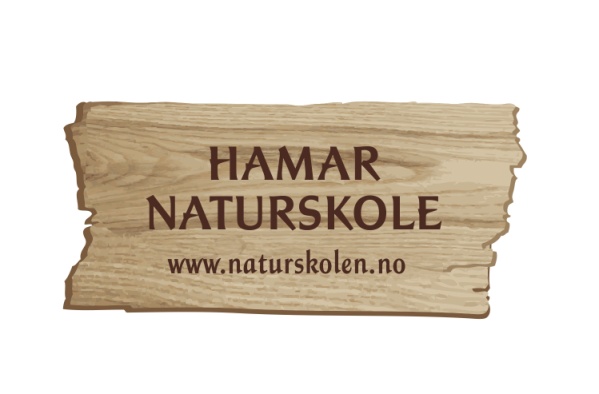 NATURSKOLENS ALTERNATIVE OPPLÆRINGSARENA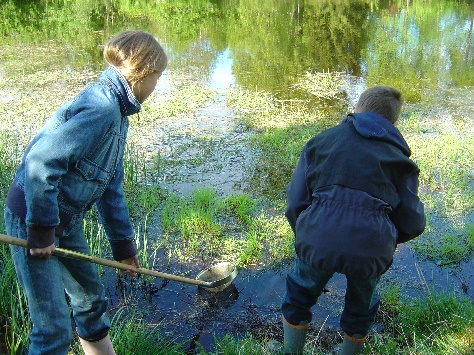 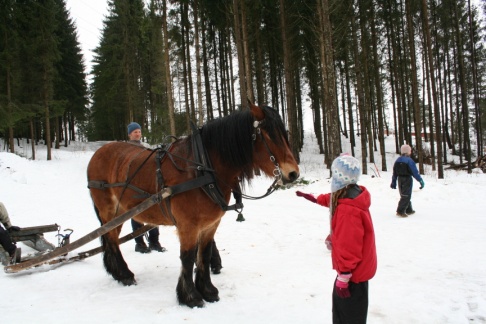 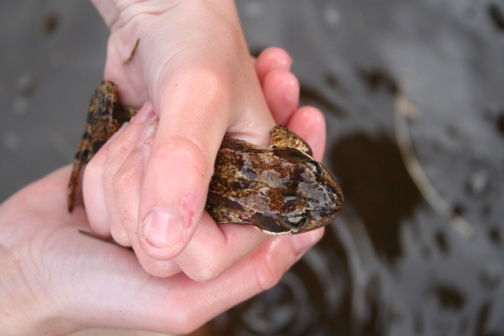 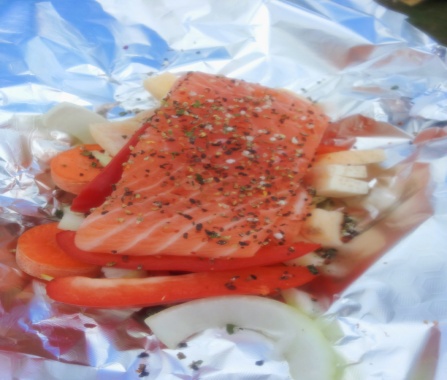 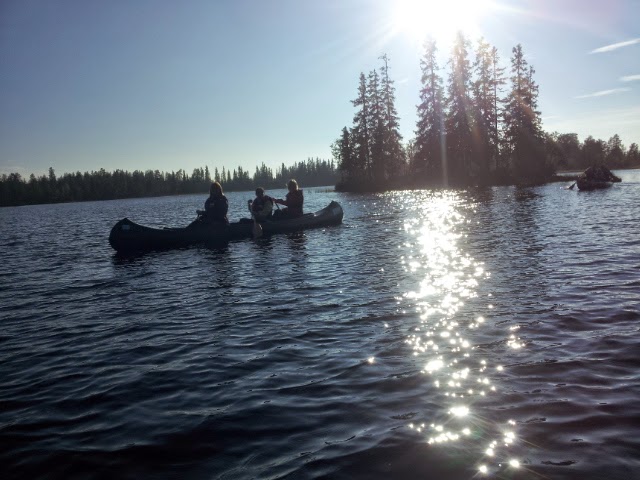 